Western Australia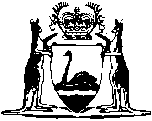 Criminal Code Act Compilation Act 1913Criminal Code (Infringement Notices) Regulations 2015Western AustraliaCriminal Code (Infringement Notices) Regulations 2015Contents1.	Citation	12.	Commencement	13.	Terms used	14.	Prescribed offences under The Criminal Code and modified penalties	15.	When infringement notices cannot be issued (The Criminal Code s. 721(3)(b) and (c))	26.	Authorised officers and approved officers	27.	Forms	3Schedule 1 — Prescribed offences and modified penaltiesSchedule 2 — FormsNotes	Compilation table	8Defined termsCriminal Code Act Compilation Act 1913Criminal Code (Infringement Notices) Regulations 20151.	Citation		These regulations are the Criminal Code (Infringement Notices) Regulations 2015.2.	Commencement		These regulations come into operation on the day on which the Criminal Code Amendment (Infringement Notices) Act 2011, other than sections 1 and 2, comes into operation.3.	Terms used		In these regulations — 	Certificate of Authority has the meaning given in the Police Force Regulations 1979 regulation 901A;	Commissioner of Police means the person holding or acting in the office of Commissioner of Police under the Police Act 1892;	CP Act means the Criminal Procedure Act 2004;	Form, followed by a number, means the form of that number in Schedule 2;	senior police officer has the meaning given in the Criminal Investigation Act 2006 section 3(1).4.	Prescribed offences under The Criminal Code and modified penalties	(1)	The offences under The Criminal Code that are specified in Schedule 1 are offences for which an infringement notice may be issued under the CP Act Part 2.	(2)	The modified penalty specified opposite an offence in Schedule 1 is the modified penalty for that offence for the purposes of the CP Act section 5(3).5.	When infringement notices cannot be issued (The Criminal Code s. 721(3)(b) and (c))		However, an infringement notice cannot be issued under the CP Act Part 2 for an offence specified in Schedule 1 in the following situations — 	(a)	if, on the day on which the alleged offence is believed to have been committed, the alleged offender is under 17 years of age; 	(b)	if — 	(i)	the alleged offence is under The Criminal Code section 378; and	(ii)	the value of the thing alleged to have been stolen exceeds $500;	(c)	if  — 	(i)	the alleged offence is under The Criminal Code section 417(1); and 	(ii)	the value of the thing alleged to have been in the possession of the alleged offender exceeds $500;	(d)	if — 	(i)	the alleged offence is under The Criminal Code section 445; and 	(ii)	the value of the property alleged to have been destroyed or damaged exceeds $500.	[Regulation 5 amended: SL 2020/110 r. 4.]6.	Authorised officers and approved officers	(1)	Every police officer, other than a senior police officer, is an authorised officer for the purposes of the CP Act Part 2.	(2)	A police officer who is an authorised officer under subregulation (1) can show that he or she is authorised to issue infringement notices by showing his or her Certificate of Authority.	(3)	Every senior police officer is an approved officer for the purposes of the CP Act Part 2.	(4)	The Commissioner of Police may, in writing, appoint a person who is not a police officer to be an approved officer for the purposes of the CP Act Part 2.	(5)	An appointment under subregulation (4) may be made — 	(a)	for the purposes of the CP Act section 9(1)(f)(iii), 14 or 15 or the purposes of 2 or more of those sections; and	(b)	in respect of a specified person or persons of a specified class.7.	Forms		For the purposes of the CP Act Part 2 — 	(a)	Form 1 is the prescribed form for an infringement notice; and	(b)	Form 2 is the prescribed form for the withdrawal of an infringement notice.Schedule 1 — Prescribed offences and modified penalties[r. 4]	[Heading inserted: SL 2020/110 r. 5.]	[Schedule 1 inserted: SL 2020/110 r. 5.]Schedule 2 — Forms[r. 7]Form 1 — Infringement noticeForm 2 — Withdrawal of infringement notice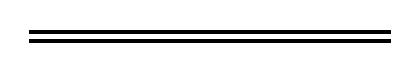 NotesThis is a compilation of the Criminal Code (Infringement Notices) Regulations 2015 and includes amendments made by other written laws. For provisions that have come into operation see the compilation table.Compilation tableDefined terms[This is a list of terms defined and the provisions where they are defined.  The list is not part of the law.]Defined term	Provision(s)Certificate of Authority	3Commissioner of Police	3CP Act	3Form	3senior police officer	3Offences under The Criminal CodeOffences under The Criminal CodeOffences under The Criminal CodeModified penalty1.s. 70A(2)Trespassing$5002.s. 74A(2)Behaving in a disorderly manner — (a)	in a public place or in sight or hearing of any person in a public place; or (b)	in a police station or lock-up$5003.s. 172(2)Obstructing a public officer or person lawfully assisting a public officer$5004.s. 378Stealing anything capable of being stolen $5005.s. 417(1)Possessing any thing reasonably suspected to be stolen or unlawfully obtained$5006.s. 445Destroying or damaging property$500The Criminal CodeInfringement noticeThe Criminal CodeInfringement noticeThe Criminal CodeInfringement noticeInfringement 
notice no.Alleged offenderName:	SurnameName:	SurnameName:	SurnameAlleged offender	Given names	Given names	Given namesAlleged offenderAddress _________________________________________________	PostcodeAddress _________________________________________________	PostcodeAddress _________________________________________________	PostcodeAlleged offenceDescription of offence _________________________________________________Description of offence _________________________________________________Description of offence _________________________________________________Alleged offenceThe Criminal Code s. The Criminal Code s. The Criminal Code s. Alleged offenceDate 	/	/20	Time 	Date 	/	/20	Time 	Date 	/	/20	Time 	Alleged offencePlacePlacePlaceAlleged offenceModified penalty  $Modified penalty  $Modified penalty  $Officer issuing noticeNameNameNameOfficer issuing noticeRegistered numberRegistered numberRegistered numberOfficer issuing noticePolice stationPolice stationPolice stationDate of issue	/	/20	/	/20	/	/20Notice to alleged offender It is alleged that you have committed the above offence.If you do not want to be prosecuted in court for the alleged offence, pay the modified penalty above to an approved officer within 28 days after the date of issue of this notice. See below for how and where to pay the modified penalty.Paying the modified penalty will not be regarded as an admission for the purposes of any civil or criminal court case.If you do not pay the modified penalty within 28 days, you may be prosecuted in court for the alleged offence or enforcement action may be taken under the Fines, Penalties and Infringement Notices Enforcement Act 1994 to recover the modified penalty. Under that Act, some or all of the following action may be taken — your driver’s licence may be suspended; your vehicle licence may be suspended or cancelled; your details may be published on a website; your vehicle may be immobilised or have its number plates removed; and your property may be seized and sold.If you want this matter to be dealt with by prosecution in court, sign and date here: __________________________________       /    /20   
and post this notice to the address below within 28 days after the date of issue of this notice.If you are prosecuted in a court for the alleged offence, and convicted, you will be liable to a penalty and costs.It is alleged that you have committed the above offence.If you do not want to be prosecuted in court for the alleged offence, pay the modified penalty above to an approved officer within 28 days after the date of issue of this notice. See below for how and where to pay the modified penalty.Paying the modified penalty will not be regarded as an admission for the purposes of any civil or criminal court case.If you do not pay the modified penalty within 28 days, you may be prosecuted in court for the alleged offence or enforcement action may be taken under the Fines, Penalties and Infringement Notices Enforcement Act 1994 to recover the modified penalty. Under that Act, some or all of the following action may be taken — your driver’s licence may be suspended; your vehicle licence may be suspended or cancelled; your details may be published on a website; your vehicle may be immobilised or have its number plates removed; and your property may be seized and sold.If you want this matter to be dealt with by prosecution in court, sign and date here: __________________________________       /    /20   
and post this notice to the address below within 28 days after the date of issue of this notice.If you are prosecuted in a court for the alleged offence, and convicted, you will be liable to a penalty and costs.It is alleged that you have committed the above offence.If you do not want to be prosecuted in court for the alleged offence, pay the modified penalty above to an approved officer within 28 days after the date of issue of this notice. See below for how and where to pay the modified penalty.Paying the modified penalty will not be regarded as an admission for the purposes of any civil or criminal court case.If you do not pay the modified penalty within 28 days, you may be prosecuted in court for the alleged offence or enforcement action may be taken under the Fines, Penalties and Infringement Notices Enforcement Act 1994 to recover the modified penalty. Under that Act, some or all of the following action may be taken — your driver’s licence may be suspended; your vehicle licence may be suspended or cancelled; your details may be published on a website; your vehicle may be immobilised or have its number plates removed; and your property may be seized and sold.If you want this matter to be dealt with by prosecution in court, sign and date here: __________________________________       /    /20   
and post this notice to the address below within 28 days after the date of issue of this notice.If you are prosecuted in a court for the alleged offence, and convicted, you will be liable to a penalty and costs.How to pay the modified penaltyIn person[Details for paying in person][Details for paying in person]By postPost this notice, with a cheque or money order made payable to [payee], to:[Address]Do not send cash in the mail.Post this notice, with a cheque or money order made payable to [payee], to:[Address]Do not send cash in the mail.Online[Details for online payments][Details for online payments]By telephone[Details for telephone payments] [Details for telephone payments] The Criminal CodeWithdrawal of infringement noticeThe Criminal CodeWithdrawal of infringement noticeAlleged offenderName:	SurnameAlleged offender	Given namesAlleged offenderAddress _________________________________________________	PostcodeInfringement noticeInfringement notice no.Infringement noticeDate of issue  	/	/20Alleged offenceDescription of offence _________________________________________________Alleged offenceThe Criminal Code s. Alleged offenceDate 	/	/20	Time	Alleged offencePlaceOfficer withdrawing noticeNameOfficer withdrawing noticeRegistered numberOfficer withdrawing noticePolice stationDate of withdrawal	/	/20Withdrawal of infringement noticeThe above infringement notice, which was issued for the above alleged offence, has been withdrawn.If you have already paid the modified penalty for the alleged offence in accordance with the infringement notice, the amount will be refunded to you.CitationPublishedCommencementCriminal Code (Infringement Notices) Regulations 20153 Mar 2015 p. 801-114 Mar 2015 (see r. 2 and Gazette 3 Mar 2015 p. 783)Criminal Code (Infringement Notices) Amendment Regulations 2020SL 2020/110 3 Jul 2020r. 1 and 2: 3 Jul 2020 (see r. 2(a));
Regulations other than r. 1 and 2: 4 Jul 2020 (see r. 2(b))